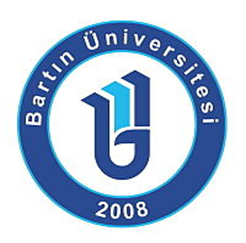 BARTIN ÜNİVERSİTESİ SAĞLIK HİZMETLERİ MESLEK YÜKSEKOKULU ÇOCUK BAKIMI ve GENÇLİK HİZMETLERİ BÖLÜMÜ ÇOCUK GELİŞİMİ PROGRAMI (2023-2024 Akademik Yılı Bahar Dönemi) OKUL ÖNCESİ KURUM UYGULAMALARI I DERSİ DEVAM-DEVAMSIZLIK ÇİZELGESİÖğrencinin Adı Soyadı:Numarası:Uygulama Okulunun Adı:(Not: Bu belge, kurumunuz tarafından doldurulacaktır. )                                                                                                                                                                                                       İmza					                     	 Öğr.Gör. Osman ŞALCI		                                                               	           ÇOCUK BAKIMI ve GENÇLİK HİZMETLERİ BÖLÜM BAŞKANIUYGULAMA DEVAM TARİHİUYGULAMA REHBER ÖĞRETMENİADI SOYADIGİRİŞ İMZAÇIKIŞİMZAKOORDİNATÖR İMZA22.02.202429.02.202407.03.202414.03.202421.03.2024ARA SINAVI (VİZE)25 Mart-7 Nisan25 Mart-7 Nisan25 Mart-7 Nisan25 Mart-7 Nisan11.04.202418.04.202425.04.202402.05.202409.05.202416.05.202423.05.2024FİNAL SINAVI30 Mayıs-11 Haziran30 Mayıs-11 Haziran30 Mayıs-11 Haziran30 Mayıs-11 Haziran